KPSEA- CREATIVE ARTS & SOCIAL STUDIES - GRADE 6 EXAMS TERM 1 2023QUESTIONSWhich of the following is an upper case letter?a bHgA person who manipulates and control puppet is called:-marionettepuppeteermagicianacrobatWhich of the following is not a principal of art?BalanceTonal valueProportionOverlapping The following materials are used in painting except:-PencilCrayonThreadBrushThe process of joining these two pieces of leather is called:
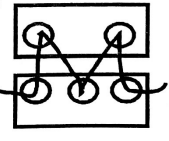  beading etchingthonginghemmingThree of the following are benefits of songs except. Songs ________________________ people.educateentertainconsoleaccuseErick used the printed fabric shown below to decorate a book cover. How many motif have been used?
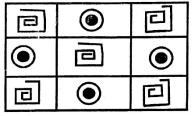 ThreeTwoNineSixSarah, a grade five leamer drew a hut on a hard carton. She then applied glue and mounted rice on the drawing. Sarah was making amosaicmotifcollagemontageWhich colour do you get when you mix red and yellow?GreenVioletOrangeWhiteThe pattern below is used in weaving. It is called:-
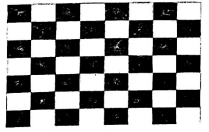 twinningsplittingplaitingplain weavingThe pattern above can be used to decorate amatpotsufuriaT.VWind instruments are played by:-pluckingblowinghittingshakingSpecial clothes that are worn when performing folk songs are called:-uniformcostumesadornmentdecorationWhich community uses the instrument below?
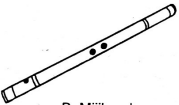 KalenjinMijikendaAkambaTesoWhich of the following types of song is correctly matched with the community it comes from?Ramogi - AkambaIsikuti - LuoMwomboko - AgikuyuKilumi - LuhyaWhich of the following materials can be used to make a dancing skirt?Clay soilTree leavesManilla paperSisal fibresWhat is the use of adhesives when mounting an artwork?Decoration. Exhibition. Sticking.Cutting.The speed of a song is called:-tempopitchrhythmvolume"Natujenge taifa letu". This statement is found in the:-East Africa AnthemSacred songTopical songKenya National AnthemA piece of song performed by two people is called:-duetsolochoraltrio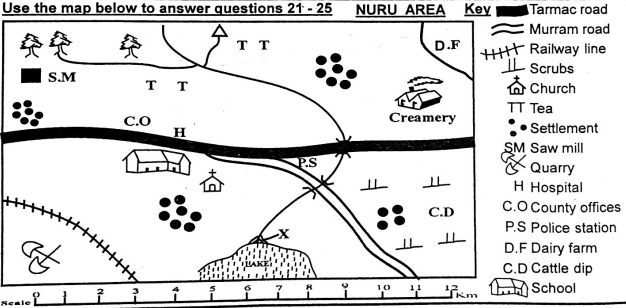 Which pattern is formed by the population | 25 distribution in Nuru Area?nucleatedsparsedenselinearNuru area is headed by:-Assistant County CommissionerDeputy County CommissionerGovernorChiefThe climate experienced in the Northern part of Nuru area is :-cool and wethot and wetcool and dryhot and dryThe feature marked x is called:-estuarydeltaconfluencetributaryWhich economic activity is not carried out in Nuru Area?LumberingFarmingTourismMiningWhich of the following groups consists of the plain nilotes in Kenya?Agikuyu, Dawida, AbakuriaMaasai, Samburu, TurkanaSomali, Boran, RendilleArabs, Nubians, IndiansA school routine is normally shown ona timetable.an exercise book cover. the school uniform. the school gate.
Equatorial climate is always:-hot and wethot and drycool and wetcool and dryOn 12th December, Kenyans celebrate:-Madaraka dayLabour dayJamhuri dayMashujaa dayWhich of the following minerals is correctly matched with the place it is found?Soda ash - MagadiDiatomite - Malindi Salt - KariandusiOil - NakuruOne of the crops below is grown in the subsistence farms. Which is it?TeaFlowersKalesCoffeeWhich of the following is a quality of a good leader?DishonestCaringCruelUnjustChege a grade five pupil has been employed in a hotel. The hotel owner is practising:-Child labourEarly marriageGood citizenshipChild rightWho among the following traditional leaders practised long distance trade?Mekatilili wa menzaNjuri NchekeOloibon LenanaChief Kivoi MwendwaWhich of the following economic activities is correctly matched with the symbol it represents?Saw mill-fishing Tea- transportQuarry - miningRoad - farmingIdentify a historic built environment in Kenya.Wilson airportRiver TanaMount KenyaFort JesusWhich is the largest country in Eastern Africa?TanzaniaSudanSomaliaDjiboutiUse the diagram below to answer questions 38 and 39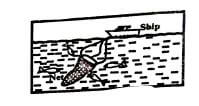 The fishing method illustrated above istrawling.net drifting.harpooning. purse-seining.The fishing method above is used wherewater is flowing fast.there are few fish. a river is shallow.the sea is deep.How many basketfuls of food were left after Jesus fed the multitude? 2410312Which is the correct way of using social media?Accusing othersWatching nakednessSending greetings to friendsposting immoral picturesOtieno wakes up very early every Sunday to arrange chairs in their church. Otieno demonstrates:-responsibilitycourageholinesslonelinessWho raised the Jairus daughter from death?PeterJesusElishaPaulWhich of the following is not one of the books in the Bible?GenesisExodusGideonSamuelWho among the following grade six learners used his/her free time well during the December holiday?Ken- went to steal fruits from a nearby farmEliud - went to fetch water for an old ladyTom was given a ride by a strangerBetty-talking with her friends about othersOne of the Ten commandments tells us to honour our parents because:-they give us foodwe can live long on earthwe can avoid being cursedthey may refuse to pay our school fees"Do not accuse anyone falsely". Which lesson do Christians learn from this statement?The importance of being:-obedientkindlovingtruthfulEve was created by God as a ___________________________ of  Adam.servantcaretakerhelperenemyWhich of the following prophets challenged the prophet of Baal at Mt. Carmel by bringing fire from heaven?JeremiahDanielElijahIsaiahWhich of the following prophets challenged the prophet of Baal at Mt. Carmel by bringing fire from heaven?JeremiahDanielElijahIsaiahMARKING SCHEMECBDCCDBACDABCBCDBADAACABCBAACACBADCDBDBAACABCBBDCC